                                                                                                                          Tarnobrzeg 13.05.2020                                                                                                                                                                                                                                                                                                                                                     Materiały do zdalnego nauczania, grupa I rewalidacyjno – wychowawcza                                                              nauczyciel – mgr Krystyna Barszcz                                                                                                             pomoc terapeutyczna – Ewa Sobiło, Maria OgorzałekBardzo  proszę rodziców  o częste powtarzanie z dzieckiem  w ciągu dnia wcześniejszych zaleceń.                           Proponuję zajęcia ze  stymulacji wzrokowej - pt’ SŁOŃCE’Proszę skupić wzrok dziecka w kierunku świecącego słońca – obserwacja  naturalnego środowiska.PERZENTACJA MULTIMEDIALNA ’https://www.youtube.com/watch?v=ic2Bjr7xsC0&list=RDKK8dHGsQ5fk&ind   Piosenka związana z tematyką  - https://www.youtube.com/watch?v=XR_aTcsfi7Y Polecam bajki edukacyjne związane z tematem -https://www.youtube.com/watch?v=bjOs87SkX2I   https://www.youtube.com/watch?v=yxVMhKt-cvI   https://www.youtube.com/watch?v=qOqWks1hpl4Ćwiczenia manualneRodzic kieruje dłoń dziecka i maluje dowolną techniką  można malować farbą  wszystkimi  palcami może też użyć kredy, kredki.                Powodzenia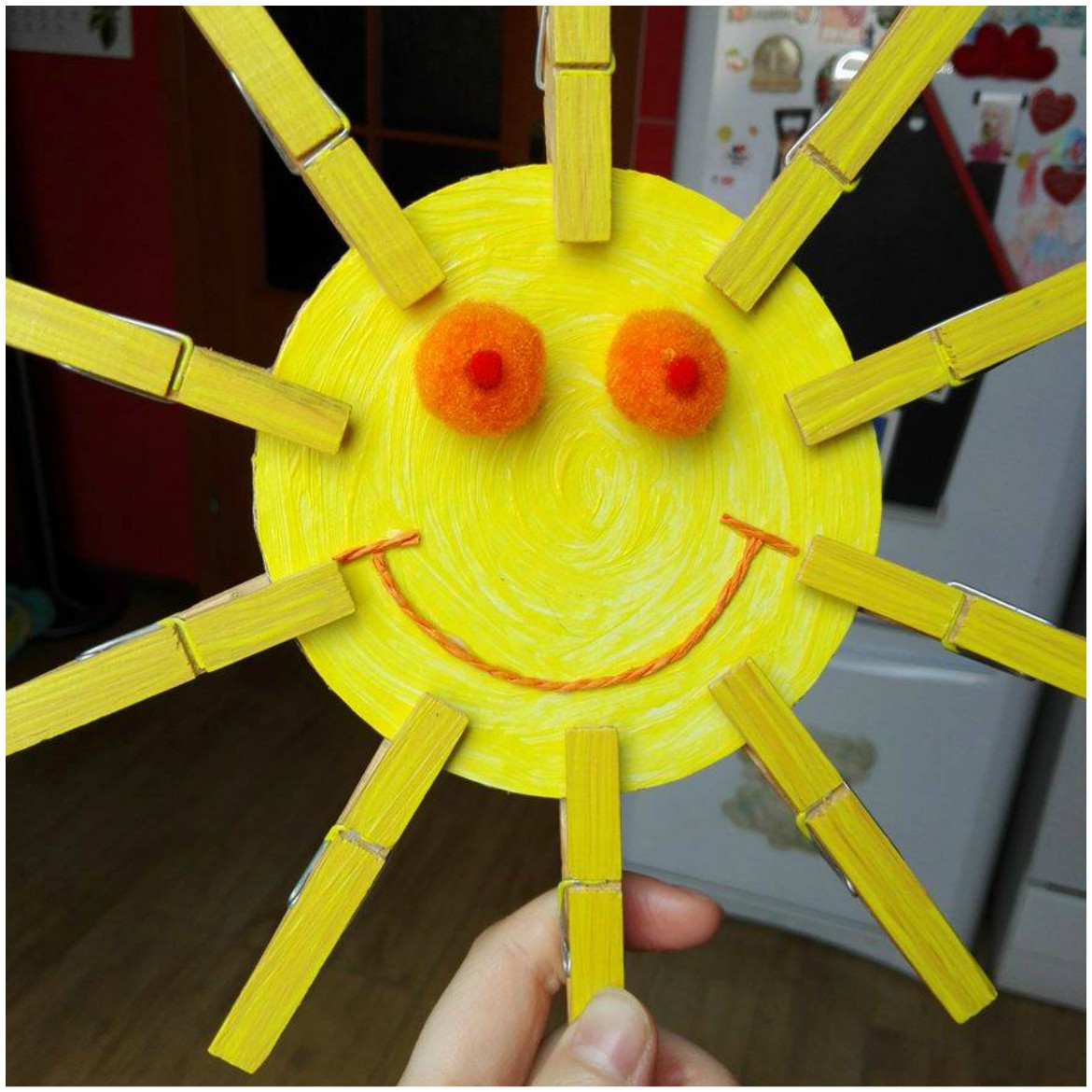 Bibliografia- opracowanie własne,-opracowano  na podstawie strony internetowej. 